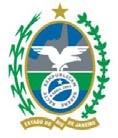 Governo do Estado do Rio de Janeiro Secretaria de Estado de Ciência e Tecnologia Universidade do Estado do Rio de Janeiro EXTRATO DE PROCESSO SELETIVO SIMPLIFICADO O Reitor da Universidade do Estado do Rio de Janeiro, no uso de suas atribuições, torna público que estarão abertas as inscrições para o Processo Seletivo destinado a formação de cadastro de reserva de Professores Substitutos da Universidade do Estado do Rio de Janeiro – UERJ no Instituto de Biologia Roberto Alcantara Gomes, na área de Histologia e Embriologia. As inscrições estarão abertas no período de 14 a 16 de setembro, endereço Departamento de Histologia e Embriologia, 3º andar, do Instituto de Biologia Roberto Alcantara Gomes, Pavilhão Américo Piquet Carneiro, do campus HUPE, situado à Boulevard 28 de Setembro 87, Vila Isabel - Rio de Janeiro, de 9:00 às 15:00 h, tel. 2868-8035, estando o edital completo disponível no sítio eletrônico http://www.biologiauerj.com.br/, bem como nas dependências físicas da Secretaria Acadêmica da Unidade Instituto de Biologia Roberto Alcantara Gomes, no térreo do Pavilhão Américo Piquet Carneiro, do campus HUPE, situado à Boulevard 28 de Setembro 87, Vila Isabel - Rio de Janeiro. 